37th Annual Georgia TESOL ConferenceMaking Relevant Connections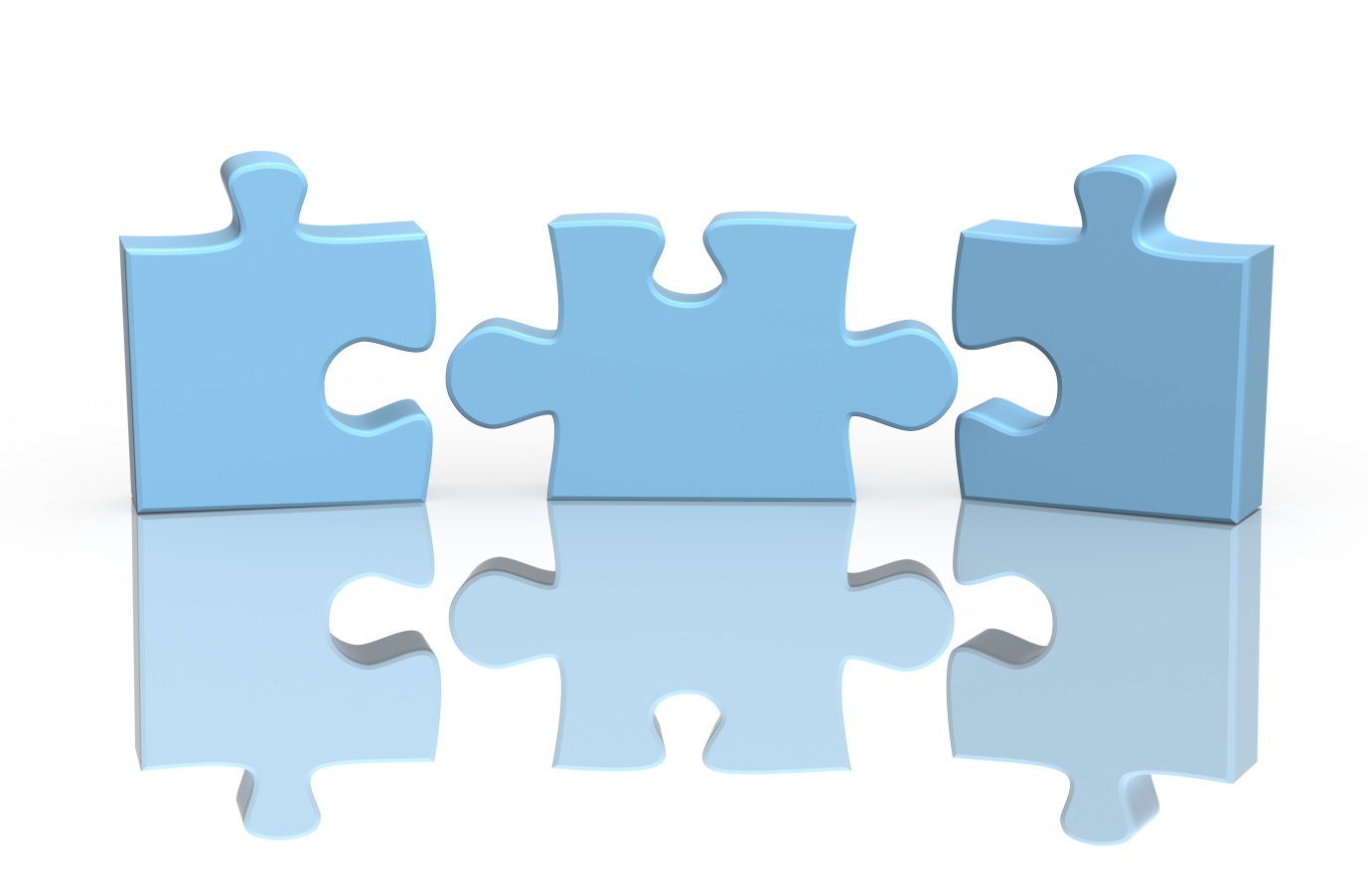 Georgia International Convention CenterSeptember 28th – 29th, 2018Atlanta, GA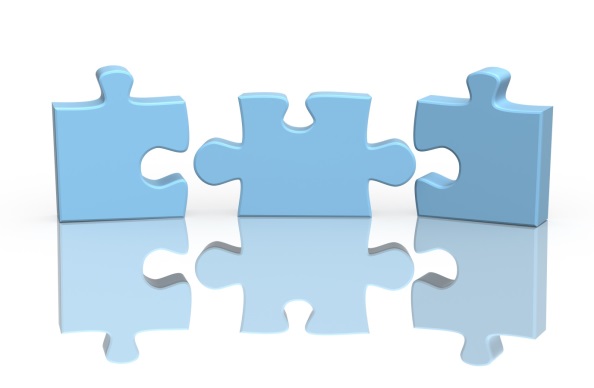 Welcome to the 37th annual Georgia TESOL Conference!Our conference theme speaks to the need for all educators to stay abreast of changes in the field that might impact student achievement or their sense of hope for the future.  It is empowering to be a member of an enduring community of educators who gather annually to share knowledge and advocate for student success.  As you attend large general sessions and concurrent sessions over the next two days, please remember our conference theme -  Making Relevant ConnectionsResearch should be useful and relevant in order to inform educational decisions.  Attend concurrent sessions regarding pertinent research that undergirds best practices. Policy drives ESOL administration.  Attend large general sessions to hear the latest policy decisions that impact program administration and student achievement. Practice is the heart of this conference.  Attend concurrent sessions to share the experiences of colleagues who teach in a variety of settings. You will gain powerful techniques and strategies.I believe that discussion and engagement among colleagues that focuses on improving the educational experience and lives of our students is a worthy endeavor.  Finally, remember to network so that the exchange of information continues throughout the year.  Enjoy the conference.Warm regards,Lela Horne, Ph.D.2018 Georgia TESOL Conference Chair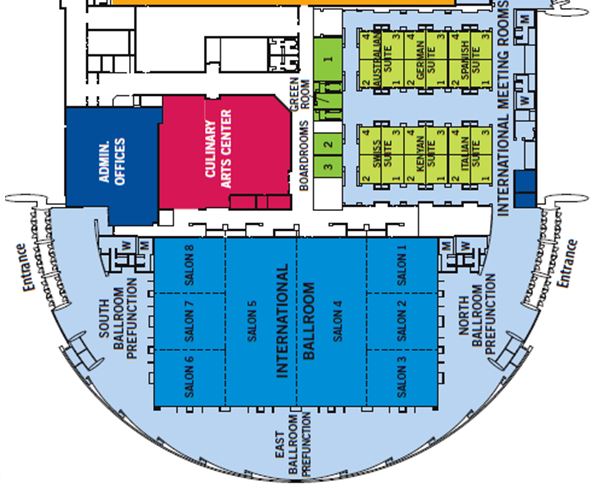 FridaySeptember 28, 20187:30-4:00		Registration			North Ballroom Pre-function8:00-8:25		Newcomer Session		Suites 		8:30-9:30		Welcome/Opening Session	Salons 4-5 			(Rep. Bee NguyenGeorgia House Representative)9:45-10:30		Concurrent Sessions		Suites 10:00-10:45	Plenary				Salons 1-2 (Lorraine Irier, AttorneyOffice of Civil Rights)10:45-11:30	Concurrent Sessions		Suites 11:45-1:00		Lunch/Keynote			Salons 4-5 			(Jose Viana, DirectorOffice of English Language Acquisition)1:15-2:00		Concurrent Sessions		Suites2:00-2:40		Plenary				Salons 1-2(John Segota, Associate Executive Director for Public Policy & Professional Relations, TESOL International)2:15-3:00		Concurrent Sessions		Suites3:15-4:00		Concurrent Sessions		Suites4:30-6:00		Poster Session/Reception	Pre-function AreaSuites:  Italian, Kenyan, Swiss, Spanish, German, and AustralianSaturdaySeptember 29, 20187:00-1:00		Registration			Pre-function Area8:00-8:25		GATESOL Interest Sections	Suites 8:30-9:30		Business Breakfast		Salons 4-5 9:45-10:30		Concurrent Sessions		Suites 10:00-10:45	Large Concurrent Session	Salons 1-2 			Green Card Voices10:45-11:30	Concurrent Sessions		Suites11:45-1:00		Lunch 				Salons 4-5		(Dr. Serena Walker, Technical College System of Georgia & Ms. Stephanie Rooks, Dean of Adult Education, Gwinnett Technical College)1:15-2:00		Concurrent Sessions		Suites 2:00-2:40		Large Concurrent Session	Salons 1-2 2:15-3:00		Concurrent Sessions		Suites3:15-4:00		Concurrent Sessions		SuitesSuites:  Italian, Kenyan, Swiss, Spanish, German, and AustralianPolicy ExpertsRepresentative Bee Nguyen, District 89			       Opening Remarks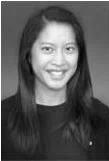 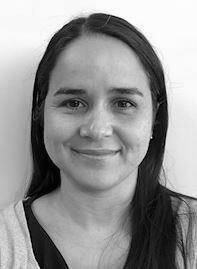 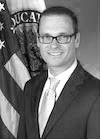 Georgia House of Representatives			  Salons 4-5, 8:30-9:30 Atlanta, GABee Nguyen is the representative for Georgia House District 89, which includes City of Atlanta and DeKalb Counties. Bee currently serves on the House Human Aging & Relations, Governmental Affairs, and Education committees, where she fights to preserve voting rights and full funding for Georgia public schools.  How will she partners with educators for the benefit of ELs?  What state policies will be on the House agenda this year?Lorraine Irier, Esq.						Friday Morning PlenaryAttorney, U.S. Dept. of Education			Salons 1-2, 10:00-10:45Office of Civil Rights							Ms. Irier will present an overview of the most pertinent OCR policies that impact ESOL administration.  What is required for LEP Parent Communication?  WhatAre the requirements for EL student access to Gifted and Talented Programs? What are proper policies and procedures for undocumented high school ELs?  Learn about these topics and more to hopefully avoid an OCR compliance review.Jose Viana, Director				        Friday Luncheon KeynoteOffice of English Language Acquisition			Salons 4-5, 11:45- 1:00Washington, DCJose Viana was once an ESOL student who later became an ESOL teacher.  Now, he is the Director of the Office of English Language Acquisition (OELA) in Washington, DC.  How will his experiences shape his vision for OELA?  Which national initiatives might impact Georgia classrooms?  What is the future of the Office of English Language Acquisition?  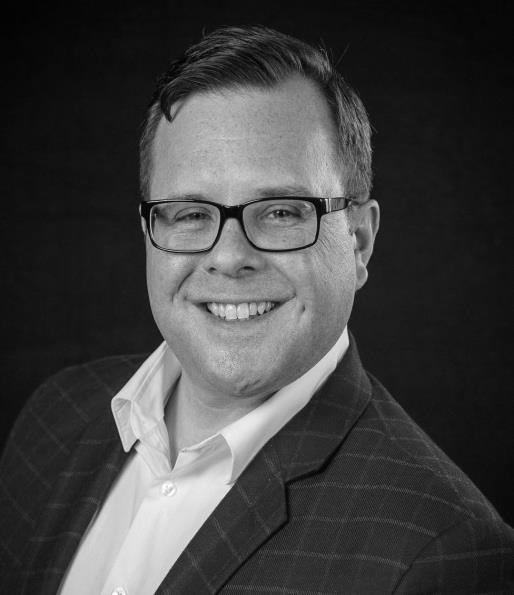 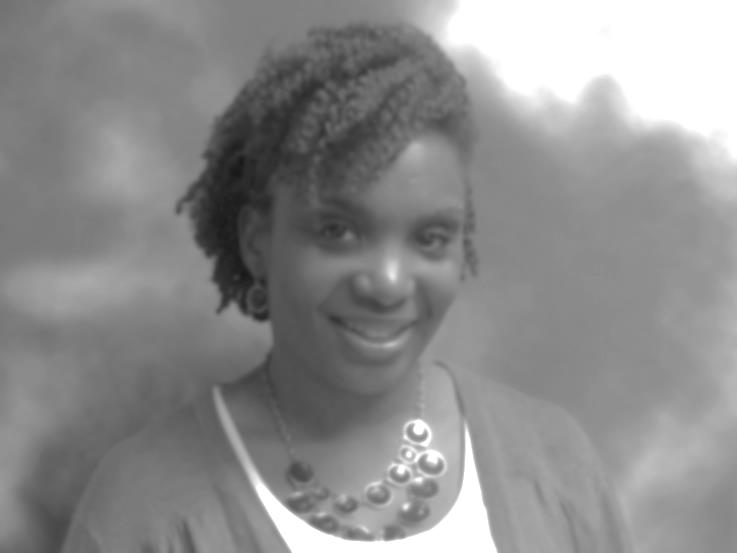 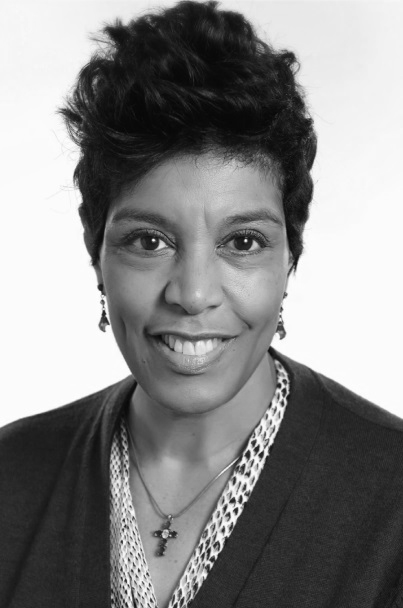 John Segota					Friday Afternoon PlenaryAssociate Executive Director for		Salons 1-2, 2:00-2:40Public Policy & Professional Relations atTESOL InternationalWashington, DCDo you know how to effectively advocate for your students?  Do you want to learn?  Don’t miss this opportunity to gain practical knowledge regarding local advocacy within a national context.  Mr. Segota will give a plenary address followed by workshops during concurrent sessions on Friday and Saturday.  Dr. Serena Walker			  	 Saturday Keynote SpeakersGrants Director, Workforce Division 	 	 Salons 4-5, 11:45- 1:00Technical College System of Georgia			Ms. Stephanie RooksDean of Adult EducationGwinnett Technical CollegeGwinnett Technical College is the largest and most successful adult ESL program in the state.  How does federal policy impact program administration and contribute to their success? Can we duplicate their process?  These joint keynote speakers will reveal the secrets to their successful collaboration.